Faculty Line Request WorksheetName: College Name: Department Name: Summary TrendsUnder the Summary Trends header in the Instructional Staff Capacity Workflow tab, input the values shown in your institution’s APS site.The following questions will allow you to provide additional data points to add nuance to your evaluation. If you choose not to complete questions 1-4, please skip to the Reflection and Action Planning section (questions 5-6) to document your finding and recommendations.[I] Attempted Student Credit Hours (SCH): How is Course Demand Changing?Use the first part of the workflow to answer the following questions.Use the Coursework Broken Down by Growing or Shrinking Majors report to view demand for the department.What percentage of coursework comes from shrinking vs. growing majors?% Coursework from Shrinking majors: % Coursework from Growing majors: 
If more SCH are coming from shrinking majors, then your rate of SCH growth may taper in future years, limiting your need for additional faculty. However, if more SCH are coming from growing majors, your SCH growth may accelerate, enhancing your need for additional instructional resources.[II] Seat Utilization and Class Size: How Efficient Are Current Course Offerings?Use the second part of the workflow to answer the following questions.Use the Consolidation Opportunities: Sections Below Recommended Range reports and the Expansion Opportunities: Sections Above Recommended Range reports to identify consolidation and expansion opportunities by comparing fill rates and class sizes to benchmarks.


More consolidation opportunities than expansion opportunities may indicate a need to reduce course and section offerings before adding additional instructional staff. More expansion opportunities may suggest a need for additional instructional staff to support student demand.

[III] Median SCH Taught: Do You Have the Right Instructional Capacity to Meet Course Demand?Use the third part of the workflow to answer the following questions.Use the Distribution of Instructor Teaching Load Within Your Department reports to view how much the department’s instructors are teaching and how it has changed over three years.


Declining full-time instructor workloads suggest re-balancing needed load to existing staff before hiring additional instructors. However, increasing workloads, particularly those that are already high, supports a need for additional instructional staff.

Use the Comparison of Instructor Mix to Benchmark report to compare the department’s instructor mix and teaching share to the cohort.
Is your instructor mix significantly different than the cohort for any of the instructor types?

If you do need to hire additional instructional staff, this comparison may guide what type of instructor staff you may need.
Is your teaching share significantly different than the cohort for any of the instructor types?


If so, you may consider re-balancing the teaching load expectations to align with peers.

Reflection and Action PlanningWhich opportunities identified can better support the department’s instructional staff and students, as well as use resources more efficiently?
Is there a need for an additional faculty line(s) to support the department? Why?

Course DemandCourse DemandSection Capacity UtilizationSection Capacity UtilizationInstructional Staff UtilizationInstructional Staff UtilizationAttempted Credit HoursAttempted Credit HoursSeat Utilization and Class SizeSeat Utilization and Class SizeMedian SCH TaughtMedian SCH TaughtTotal3-Year TrendMedian Section Fill Rate3-Year TrendFull-Time Instructors3-Year TrendMedian Class Size3-Year TrendOther Instructors3-Year TrendConsolidation Opportunities # of Underfilled Sections<80% Fill RateBelow benchmark class sizeExpansion Opportunities# of Overfilled Sections>90% Fill RateAbove benchmark class sizeFill RateClass SizeInstructor TypeHeadcountMedian SCH Workload (Per Instructor)Median SCH Workload (3-Year Trend)Tenured (FT)Tenure Track (FT)Non Tenure Track (FT)Other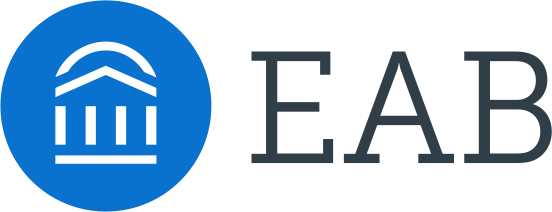 